课堂教学奖一等奖基本情况信息登记表                 2017年11 月 8日制表：教学督导办  姓名安迪性别女年龄28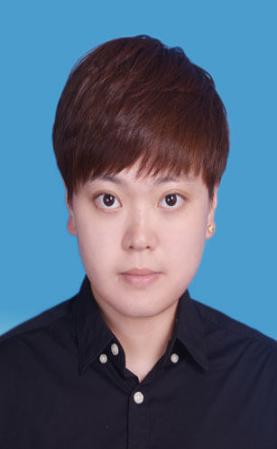 专业体育教育院系体育学院职称助教学历硕士研究生硕士研究生硕士研究生硕士研究生硕士研究生获奖感言获奖感言获奖感言获奖感言获奖感言获奖感言获奖感言尊敬的领导，同仁们：大家好!我叫安迪，是体育学院的一名青年教师。在我校首届“课堂教学奖”比赛中获得一等奖，感到非常荣幸，回顾准备比赛一路走来的经历，有困惑、彷徨，也有努力后的惊喜，在此对各位领导和同仁的关怀和帮助表示由衷地感谢！也借此机会和大家一起分享此次参赛心得。心得一：“课堂教学奖“的平台搭建，使一线教师教学有了精神动力我校为提高教师的教学积极性，促进教师之间交流教学经验，提升教学能力，学校制定了“课堂教学奖 ”初赛、复赛、决赛的比赛细则，全员参与听课评课。给我们一线教师搭建了一个互相学习、互相交流的平台，也在全校范围内掀起了探究教学方法，提高教学质量的教学新风尚，教学一线的教师教学有了新动力。我作为一名青年教师，在本次比赛中，各级领导和同仁给予了我很大的帮助和指导，得到这个荣誉，我要感谢各级领导和各位同仁，感谢你们对我的精心指导和不厌其烦的帮助；特别感谢我入职后的导师孟田副院长对我的培养与鼓励，正是因为有你们的支持和鼓励，才使我克服一个又一个困难，闯过一个又一个难关，在困难面前没有气馁。成绩和荣誉属于做出贡献的每一位领导和每一位同仁们。通过这次比赛，我既学到了很多好的教学方法，也从一些老教师身上学到了他们敬业的精神，同时也看到了今后努力奋斗的方向。　　心得二：课堂教学没有最好，只有更好，教师应不断地提高教学技能学校的中心工作是教学，作为教师我们只有把课上好、把学生教好才无愧于人民教师这一神圣的职业，也才能对得起学校、社会和家长。在此次比赛中，从教材到学生的个体情况，从教法的选择和运用，从教学的重点和难点，场地的合理布置和使用，队形队列的调动，教案的编写，各个教学环节的衔接，不断钻研，虚心向老教师请教学习，认真备好每节课，并且不断总结经验教训提高自己的教学技能和实践技能。比赛的过程也是历练提高自己的过程，过程虽然有很多汗水和泪水，但同时也收获了很多宝贵的经验，这是一笔多大的财富啊！会使自己受用一辈子的。通过比赛我也发现了自己许多不足的地方，还需要不断地学习提高，不断地更新观念，掌握先进的教学理念。　　尊敬的各位领导以及各位同仁，学校在新学期开始和教师节来临之际对获奖教师进行表彰，令我们倍受鼓舞。我们会把过去的荣誉作为新的工作契机，以更高的标准严格要求自己，虚心学习他人的长处，弥补自己的不足；以身作则、为人师表，既教书又育人，以昂扬的斗志、饱满的精神，努力工作，爱岗敬业，关爱学生，一切为了学生，为了学生的一切，努力提高教学质量，为我们新乡学院建设和发展贡献自己的力量，不断创造出无愧于自己、无愧于学生、无愧于教育事业的辉煌成绩，以此来回报各位领导和同仁们的关怀和鼓励！最后祝大家身体健康！开心快乐每一天！　　谢谢大家!尊敬的领导，同仁们：大家好!我叫安迪，是体育学院的一名青年教师。在我校首届“课堂教学奖”比赛中获得一等奖，感到非常荣幸，回顾准备比赛一路走来的经历，有困惑、彷徨，也有努力后的惊喜，在此对各位领导和同仁的关怀和帮助表示由衷地感谢！也借此机会和大家一起分享此次参赛心得。心得一：“课堂教学奖“的平台搭建，使一线教师教学有了精神动力我校为提高教师的教学积极性，促进教师之间交流教学经验，提升教学能力，学校制定了“课堂教学奖 ”初赛、复赛、决赛的比赛细则，全员参与听课评课。给我们一线教师搭建了一个互相学习、互相交流的平台，也在全校范围内掀起了探究教学方法，提高教学质量的教学新风尚，教学一线的教师教学有了新动力。我作为一名青年教师，在本次比赛中，各级领导和同仁给予了我很大的帮助和指导，得到这个荣誉，我要感谢各级领导和各位同仁，感谢你们对我的精心指导和不厌其烦的帮助；特别感谢我入职后的导师孟田副院长对我的培养与鼓励，正是因为有你们的支持和鼓励，才使我克服一个又一个困难，闯过一个又一个难关，在困难面前没有气馁。成绩和荣誉属于做出贡献的每一位领导和每一位同仁们。通过这次比赛，我既学到了很多好的教学方法，也从一些老教师身上学到了他们敬业的精神，同时也看到了今后努力奋斗的方向。　　心得二：课堂教学没有最好，只有更好，教师应不断地提高教学技能学校的中心工作是教学，作为教师我们只有把课上好、把学生教好才无愧于人民教师这一神圣的职业，也才能对得起学校、社会和家长。在此次比赛中，从教材到学生的个体情况，从教法的选择和运用，从教学的重点和难点，场地的合理布置和使用，队形队列的调动，教案的编写，各个教学环节的衔接，不断钻研，虚心向老教师请教学习，认真备好每节课，并且不断总结经验教训提高自己的教学技能和实践技能。比赛的过程也是历练提高自己的过程，过程虽然有很多汗水和泪水，但同时也收获了很多宝贵的经验，这是一笔多大的财富啊！会使自己受用一辈子的。通过比赛我也发现了自己许多不足的地方，还需要不断地学习提高，不断地更新观念，掌握先进的教学理念。　　尊敬的各位领导以及各位同仁，学校在新学期开始和教师节来临之际对获奖教师进行表彰，令我们倍受鼓舞。我们会把过去的荣誉作为新的工作契机，以更高的标准严格要求自己，虚心学习他人的长处，弥补自己的不足；以身作则、为人师表，既教书又育人，以昂扬的斗志、饱满的精神，努力工作，爱岗敬业，关爱学生，一切为了学生，为了学生的一切，努力提高教学质量，为我们新乡学院建设和发展贡献自己的力量，不断创造出无愧于自己、无愧于学生、无愧于教育事业的辉煌成绩，以此来回报各位领导和同仁们的关怀和鼓励！最后祝大家身体健康！开心快乐每一天！　　谢谢大家!尊敬的领导，同仁们：大家好!我叫安迪，是体育学院的一名青年教师。在我校首届“课堂教学奖”比赛中获得一等奖，感到非常荣幸，回顾准备比赛一路走来的经历，有困惑、彷徨，也有努力后的惊喜，在此对各位领导和同仁的关怀和帮助表示由衷地感谢！也借此机会和大家一起分享此次参赛心得。心得一：“课堂教学奖“的平台搭建，使一线教师教学有了精神动力我校为提高教师的教学积极性，促进教师之间交流教学经验，提升教学能力，学校制定了“课堂教学奖 ”初赛、复赛、决赛的比赛细则，全员参与听课评课。给我们一线教师搭建了一个互相学习、互相交流的平台，也在全校范围内掀起了探究教学方法，提高教学质量的教学新风尚，教学一线的教师教学有了新动力。我作为一名青年教师，在本次比赛中，各级领导和同仁给予了我很大的帮助和指导，得到这个荣誉，我要感谢各级领导和各位同仁，感谢你们对我的精心指导和不厌其烦的帮助；特别感谢我入职后的导师孟田副院长对我的培养与鼓励，正是因为有你们的支持和鼓励，才使我克服一个又一个困难，闯过一个又一个难关，在困难面前没有气馁。成绩和荣誉属于做出贡献的每一位领导和每一位同仁们。通过这次比赛，我既学到了很多好的教学方法，也从一些老教师身上学到了他们敬业的精神，同时也看到了今后努力奋斗的方向。　　心得二：课堂教学没有最好，只有更好，教师应不断地提高教学技能学校的中心工作是教学，作为教师我们只有把课上好、把学生教好才无愧于人民教师这一神圣的职业，也才能对得起学校、社会和家长。在此次比赛中，从教材到学生的个体情况，从教法的选择和运用，从教学的重点和难点，场地的合理布置和使用，队形队列的调动，教案的编写，各个教学环节的衔接，不断钻研，虚心向老教师请教学习，认真备好每节课，并且不断总结经验教训提高自己的教学技能和实践技能。比赛的过程也是历练提高自己的过程，过程虽然有很多汗水和泪水，但同时也收获了很多宝贵的经验，这是一笔多大的财富啊！会使自己受用一辈子的。通过比赛我也发现了自己许多不足的地方，还需要不断地学习提高，不断地更新观念，掌握先进的教学理念。　　尊敬的各位领导以及各位同仁，学校在新学期开始和教师节来临之际对获奖教师进行表彰，令我们倍受鼓舞。我们会把过去的荣誉作为新的工作契机，以更高的标准严格要求自己，虚心学习他人的长处，弥补自己的不足；以身作则、为人师表，既教书又育人，以昂扬的斗志、饱满的精神，努力工作，爱岗敬业，关爱学生，一切为了学生，为了学生的一切，努力提高教学质量，为我们新乡学院建设和发展贡献自己的力量，不断创造出无愧于自己、无愧于学生、无愧于教育事业的辉煌成绩，以此来回报各位领导和同仁们的关怀和鼓励！最后祝大家身体健康！开心快乐每一天！　　谢谢大家!尊敬的领导，同仁们：大家好!我叫安迪，是体育学院的一名青年教师。在我校首届“课堂教学奖”比赛中获得一等奖，感到非常荣幸，回顾准备比赛一路走来的经历，有困惑、彷徨，也有努力后的惊喜，在此对各位领导和同仁的关怀和帮助表示由衷地感谢！也借此机会和大家一起分享此次参赛心得。心得一：“课堂教学奖“的平台搭建，使一线教师教学有了精神动力我校为提高教师的教学积极性，促进教师之间交流教学经验，提升教学能力，学校制定了“课堂教学奖 ”初赛、复赛、决赛的比赛细则，全员参与听课评课。给我们一线教师搭建了一个互相学习、互相交流的平台，也在全校范围内掀起了探究教学方法，提高教学质量的教学新风尚，教学一线的教师教学有了新动力。我作为一名青年教师，在本次比赛中，各级领导和同仁给予了我很大的帮助和指导，得到这个荣誉，我要感谢各级领导和各位同仁，感谢你们对我的精心指导和不厌其烦的帮助；特别感谢我入职后的导师孟田副院长对我的培养与鼓励，正是因为有你们的支持和鼓励，才使我克服一个又一个困难，闯过一个又一个难关，在困难面前没有气馁。成绩和荣誉属于做出贡献的每一位领导和每一位同仁们。通过这次比赛，我既学到了很多好的教学方法，也从一些老教师身上学到了他们敬业的精神，同时也看到了今后努力奋斗的方向。　　心得二：课堂教学没有最好，只有更好，教师应不断地提高教学技能学校的中心工作是教学，作为教师我们只有把课上好、把学生教好才无愧于人民教师这一神圣的职业，也才能对得起学校、社会和家长。在此次比赛中，从教材到学生的个体情况，从教法的选择和运用，从教学的重点和难点，场地的合理布置和使用，队形队列的调动，教案的编写，各个教学环节的衔接，不断钻研，虚心向老教师请教学习，认真备好每节课，并且不断总结经验教训提高自己的教学技能和实践技能。比赛的过程也是历练提高自己的过程，过程虽然有很多汗水和泪水，但同时也收获了很多宝贵的经验，这是一笔多大的财富啊！会使自己受用一辈子的。通过比赛我也发现了自己许多不足的地方，还需要不断地学习提高，不断地更新观念，掌握先进的教学理念。　　尊敬的各位领导以及各位同仁，学校在新学期开始和教师节来临之际对获奖教师进行表彰，令我们倍受鼓舞。我们会把过去的荣誉作为新的工作契机，以更高的标准严格要求自己，虚心学习他人的长处，弥补自己的不足；以身作则、为人师表，既教书又育人，以昂扬的斗志、饱满的精神，努力工作，爱岗敬业，关爱学生，一切为了学生，为了学生的一切，努力提高教学质量，为我们新乡学院建设和发展贡献自己的力量，不断创造出无愧于自己、无愧于学生、无愧于教育事业的辉煌成绩，以此来回报各位领导和同仁们的关怀和鼓励！最后祝大家身体健康！开心快乐每一天！　　谢谢大家!尊敬的领导，同仁们：大家好!我叫安迪，是体育学院的一名青年教师。在我校首届“课堂教学奖”比赛中获得一等奖，感到非常荣幸，回顾准备比赛一路走来的经历，有困惑、彷徨，也有努力后的惊喜，在此对各位领导和同仁的关怀和帮助表示由衷地感谢！也借此机会和大家一起分享此次参赛心得。心得一：“课堂教学奖“的平台搭建，使一线教师教学有了精神动力我校为提高教师的教学积极性，促进教师之间交流教学经验，提升教学能力，学校制定了“课堂教学奖 ”初赛、复赛、决赛的比赛细则，全员参与听课评课。给我们一线教师搭建了一个互相学习、互相交流的平台，也在全校范围内掀起了探究教学方法，提高教学质量的教学新风尚，教学一线的教师教学有了新动力。我作为一名青年教师，在本次比赛中，各级领导和同仁给予了我很大的帮助和指导，得到这个荣誉，我要感谢各级领导和各位同仁，感谢你们对我的精心指导和不厌其烦的帮助；特别感谢我入职后的导师孟田副院长对我的培养与鼓励，正是因为有你们的支持和鼓励，才使我克服一个又一个困难，闯过一个又一个难关，在困难面前没有气馁。成绩和荣誉属于做出贡献的每一位领导和每一位同仁们。通过这次比赛，我既学到了很多好的教学方法，也从一些老教师身上学到了他们敬业的精神，同时也看到了今后努力奋斗的方向。　　心得二：课堂教学没有最好，只有更好，教师应不断地提高教学技能学校的中心工作是教学，作为教师我们只有把课上好、把学生教好才无愧于人民教师这一神圣的职业，也才能对得起学校、社会和家长。在此次比赛中，从教材到学生的个体情况，从教法的选择和运用，从教学的重点和难点，场地的合理布置和使用，队形队列的调动，教案的编写，各个教学环节的衔接，不断钻研，虚心向老教师请教学习，认真备好每节课，并且不断总结经验教训提高自己的教学技能和实践技能。比赛的过程也是历练提高自己的过程，过程虽然有很多汗水和泪水，但同时也收获了很多宝贵的经验，这是一笔多大的财富啊！会使自己受用一辈子的。通过比赛我也发现了自己许多不足的地方，还需要不断地学习提高，不断地更新观念，掌握先进的教学理念。　　尊敬的各位领导以及各位同仁，学校在新学期开始和教师节来临之际对获奖教师进行表彰，令我们倍受鼓舞。我们会把过去的荣誉作为新的工作契机，以更高的标准严格要求自己，虚心学习他人的长处，弥补自己的不足；以身作则、为人师表，既教书又育人，以昂扬的斗志、饱满的精神，努力工作，爱岗敬业，关爱学生，一切为了学生，为了学生的一切，努力提高教学质量，为我们新乡学院建设和发展贡献自己的力量，不断创造出无愧于自己、无愧于学生、无愧于教育事业的辉煌成绩，以此来回报各位领导和同仁们的关怀和鼓励！最后祝大家身体健康！开心快乐每一天！　　谢谢大家!尊敬的领导，同仁们：大家好!我叫安迪，是体育学院的一名青年教师。在我校首届“课堂教学奖”比赛中获得一等奖，感到非常荣幸，回顾准备比赛一路走来的经历，有困惑、彷徨，也有努力后的惊喜，在此对各位领导和同仁的关怀和帮助表示由衷地感谢！也借此机会和大家一起分享此次参赛心得。心得一：“课堂教学奖“的平台搭建，使一线教师教学有了精神动力我校为提高教师的教学积极性，促进教师之间交流教学经验，提升教学能力，学校制定了“课堂教学奖 ”初赛、复赛、决赛的比赛细则，全员参与听课评课。给我们一线教师搭建了一个互相学习、互相交流的平台，也在全校范围内掀起了探究教学方法，提高教学质量的教学新风尚，教学一线的教师教学有了新动力。我作为一名青年教师，在本次比赛中，各级领导和同仁给予了我很大的帮助和指导，得到这个荣誉，我要感谢各级领导和各位同仁，感谢你们对我的精心指导和不厌其烦的帮助；特别感谢我入职后的导师孟田副院长对我的培养与鼓励，正是因为有你们的支持和鼓励，才使我克服一个又一个困难，闯过一个又一个难关，在困难面前没有气馁。成绩和荣誉属于做出贡献的每一位领导和每一位同仁们。通过这次比赛，我既学到了很多好的教学方法，也从一些老教师身上学到了他们敬业的精神，同时也看到了今后努力奋斗的方向。　　心得二：课堂教学没有最好，只有更好，教师应不断地提高教学技能学校的中心工作是教学，作为教师我们只有把课上好、把学生教好才无愧于人民教师这一神圣的职业，也才能对得起学校、社会和家长。在此次比赛中，从教材到学生的个体情况，从教法的选择和运用，从教学的重点和难点，场地的合理布置和使用，队形队列的调动，教案的编写，各个教学环节的衔接，不断钻研，虚心向老教师请教学习，认真备好每节课，并且不断总结经验教训提高自己的教学技能和实践技能。比赛的过程也是历练提高自己的过程，过程虽然有很多汗水和泪水，但同时也收获了很多宝贵的经验，这是一笔多大的财富啊！会使自己受用一辈子的。通过比赛我也发现了自己许多不足的地方，还需要不断地学习提高，不断地更新观念，掌握先进的教学理念。　　尊敬的各位领导以及各位同仁，学校在新学期开始和教师节来临之际对获奖教师进行表彰，令我们倍受鼓舞。我们会把过去的荣誉作为新的工作契机，以更高的标准严格要求自己，虚心学习他人的长处，弥补自己的不足；以身作则、为人师表，既教书又育人，以昂扬的斗志、饱满的精神，努力工作，爱岗敬业，关爱学生，一切为了学生，为了学生的一切，努力提高教学质量，为我们新乡学院建设和发展贡献自己的力量，不断创造出无愧于自己、无愧于学生、无愧于教育事业的辉煌成绩，以此来回报各位领导和同仁们的关怀和鼓励！最后祝大家身体健康！开心快乐每一天！　　谢谢大家!尊敬的领导，同仁们：大家好!我叫安迪，是体育学院的一名青年教师。在我校首届“课堂教学奖”比赛中获得一等奖，感到非常荣幸，回顾准备比赛一路走来的经历，有困惑、彷徨，也有努力后的惊喜，在此对各位领导和同仁的关怀和帮助表示由衷地感谢！也借此机会和大家一起分享此次参赛心得。心得一：“课堂教学奖“的平台搭建，使一线教师教学有了精神动力我校为提高教师的教学积极性，促进教师之间交流教学经验，提升教学能力，学校制定了“课堂教学奖 ”初赛、复赛、决赛的比赛细则，全员参与听课评课。给我们一线教师搭建了一个互相学习、互相交流的平台，也在全校范围内掀起了探究教学方法，提高教学质量的教学新风尚，教学一线的教师教学有了新动力。我作为一名青年教师，在本次比赛中，各级领导和同仁给予了我很大的帮助和指导，得到这个荣誉，我要感谢各级领导和各位同仁，感谢你们对我的精心指导和不厌其烦的帮助；特别感谢我入职后的导师孟田副院长对我的培养与鼓励，正是因为有你们的支持和鼓励，才使我克服一个又一个困难，闯过一个又一个难关，在困难面前没有气馁。成绩和荣誉属于做出贡献的每一位领导和每一位同仁们。通过这次比赛，我既学到了很多好的教学方法，也从一些老教师身上学到了他们敬业的精神，同时也看到了今后努力奋斗的方向。　　心得二：课堂教学没有最好，只有更好，教师应不断地提高教学技能学校的中心工作是教学，作为教师我们只有把课上好、把学生教好才无愧于人民教师这一神圣的职业，也才能对得起学校、社会和家长。在此次比赛中，从教材到学生的个体情况，从教法的选择和运用，从教学的重点和难点，场地的合理布置和使用，队形队列的调动，教案的编写，各个教学环节的衔接，不断钻研，虚心向老教师请教学习，认真备好每节课，并且不断总结经验教训提高自己的教学技能和实践技能。比赛的过程也是历练提高自己的过程，过程虽然有很多汗水和泪水，但同时也收获了很多宝贵的经验，这是一笔多大的财富啊！会使自己受用一辈子的。通过比赛我也发现了自己许多不足的地方，还需要不断地学习提高，不断地更新观念，掌握先进的教学理念。　　尊敬的各位领导以及各位同仁，学校在新学期开始和教师节来临之际对获奖教师进行表彰，令我们倍受鼓舞。我们会把过去的荣誉作为新的工作契机，以更高的标准严格要求自己，虚心学习他人的长处，弥补自己的不足；以身作则、为人师表，既教书又育人，以昂扬的斗志、饱满的精神，努力工作，爱岗敬业，关爱学生，一切为了学生，为了学生的一切，努力提高教学质量，为我们新乡学院建设和发展贡献自己的力量，不断创造出无愧于自己、无愧于学生、无愧于教育事业的辉煌成绩，以此来回报各位领导和同仁们的关怀和鼓励！最后祝大家身体健康！开心快乐每一天！　　谢谢大家!